Информационная карта участника районного этапа Всероссийского конкурса профессионального мастерства «Учитель года – 2016» (номинация «Лучший учитель»)*ответ по желанию*в том числе книги и брошюры, если имеются*Ответ – по желаниюПодпись Ганага Анастасия Александровна                     Дата 25.11.2015г.1. Общие сведения1. Общие сведенияМесто жительства (город, район, населенный пункт)Красногвардейский район, с.ПреградноеФамилияГанагаИмяАнастасия ОтчествоАлександровнаДата рождения (день, месяц, год)9.07.1982Место рожденияг.Сухуми2. Работа2. РаботаДолжность (по штатному расписанию)УчительПреподаваемые предметыИнформатика и ИКТМесто работы (название общеобразовательного учреждения по уставу)МКОУ СОШ №7Ф.И.О. директора общеобразовательного учрежденияТолмачёв Александр ЮрьевичГод приема на работу в данное учреждение2004Классное руководство (укажите класс)9А классПедагогический стаж (полных лет на момент заполнения)6 летКвалификационная категорияI категория3. Образование3. ОбразованиеОбразование (укажите название учебного заведения, факультет и год окончания)СГПИ, «Информатика», 2010 г.Курсы повышения квалификации (время прохождения последних курсов)«Актуальные проблемы преподавания информатики в контексте ФГОС нового поколения», 2015 годДополнительное образование (указать, какое)СГУ, Географический факультет, «Экология и природопользование», 2004 г.Знание языков (укажите, каких и степень владения)Английский язык со словаремУчёная степень (если имеется), название диссертационной  работы (работ)4. Общественная деятельность4. Общественная деятельностьПравительственные, отраслевые, общественные и международные награды (укажите название и в скобках год получения награды)Членство в общественных организациях (укажите название и год вступления)Профсоюзная организация работников образования 2004 г, РСМ, 2008гРабота в органах государственной власти, муниципалитетах (укажите название, годы работы, должность)5. Семья*5. Семья*Семейное положение (укажите имя супруга (супруги) и его (её) профессию)Иван, учитель черчения и трудаДети (укажите имя, возраст детей)Сыновья, Ганага Олег Иванович, 10лет,  Ганага Артем Иванович, 6 лет6. Увлечения6. Увлечения6. Увлечения6. Увлечения6. УвлеченияХоббиХоббиХоббиКулинария, туризмКулинария, туризмСпорт, которым увлекаетесьСпорт, которым увлекаетесьСпорт, которым увлекаетесьЛегкая атлетика, баскетболЛегкая атлетика, баскетболЧем Вы можете «блеснуть» на сцене?Чем Вы можете «блеснуть» на сцене?Чем Вы можете «блеснуть» на сцене?АртистизмомАртистизмом7. Контакты7. Контакты7. Контакты7. Контакты7. КонтактыРабочий адресРабочий адресРабочий адресс.Преградное, пл.Октябрьская, 1 с.Преградное, пл.Октябрьская, 1 Домашний адресДомашний адресДомашний адресс.Преградное, пер.  Веселый № 17с.Преградное, пер.  Веселый № 17Рабочий телефонРабочий телефонРабочий телефон51-2-3251-2-32Домашний  телефонДомашний  телефонДомашний  телефон51-7-2851-7-28Мобильный телефонМобильный телефонМобильный телефон8962422618989624226189ФаксФаксФакс51-2-3251-2-32Рабочая электронная почтаРабочая электронная почтаРабочая электронная почтаlisenko-soch7@yandex.ru lisenko-soch7@yandex.ru Личная электронная почтаЛичная электронная почтаЛичная электронная почтаganaga.82@mail.ruganaga.82@mail.ruАдрес личного сайта в интернетеАдрес личного сайта в интернетеАдрес личного сайта в интернетеhttp://nsportal.ru/anastasiya-ganagahttp://pedsovet.org/forum/member155793.htmlhttp://school7pregrad.edusite.ru /p117aa1.htmlhttp://nsportal.ru/anastasiya-ganagahttp://pedsovet.org/forum/member155793.htmlhttp://school7pregrad.edusite.ru /p117aa1.htmlАдрес школьного сайта в интернетеАдрес школьного сайта в интернетеАдрес школьного сайта в интернетеschool7pregrad.edusite.ru school7pregrad.edusite.ru 8. Документы8. Документы8. Документы8. Документы8. ДокументыПаспорт (серия, номер, кем и когда выдан)Паспорт (серия, номер, кем и когда выдан)Паспорт (серия, номер, кем и когда выдан)0704 451098 ОВД Красногвардейского района 26.05.2005г.0704 451098 ОВД Красногвардейского района 26.05.2005г.ИННИННИНН261103192596261103192596Страховое свидетельство пенсионного фондаСтраховое свидетельство пенсионного фондаСтраховое свидетельство пенсионного фонда11286489773112864897739. Основные публикации*9. Основные публикации*9. Основные публикации*9. Основные публикации*9. Основные публикации*№НазваниеДата, объём публикации, название издания Дата, объём публикации, название издания Ключевая идея (не более 50 слов на каждую публикацию)1Посвящение пятиклассников21.12.2013г. Педсовет/Pedsovet.ru21.12.2013г. Педсовет/Pedsovet.ruСценарий мероприятия10. Авторские образовательные программы, методики и технологии10. Авторские образовательные программы, методики и технологии10. Авторские образовательные программы, методики и технологии10. Авторские образовательные программы, методики и технологии№НазваниеОписание (не более 20 слов о каждой программе, методике, технологии)Результативность (не более 20 слов о каждой программе, методике, технологии)1Методика обучения технологии обработки текстовой и графической информации в базовом курсе информатикиРазработанная методика представляет собой целостную систему, включающую цели и задачи обучения, разработку содержания на научной основе, оптимальный подбор методов, форм и средств обучения.Знания учащихся формировались «по спирали»: от целенаправленного выявления «житейских» представлений и первоначальных понятий, в которых чувственный опыт играет определяющую роль, до формирования «простых понятий» и научных понятий.11. Формы внешней оценки результатов*11. Формы внешней оценки результатов*11. Формы внешней оценки результатов*11. Формы внешней оценки результатов*№НазваниеСрок проведенияИтоговые результаты
1Государственная (итоговая) аттестация учащихся 9 классов2012-2013 учебный годУспеваемость – 100%, качество знаний – 72%12. Выпускники, одноклассники, однокурсники, друзья, коллеги, родственники, которые стали известными*12. Выпускники, одноклассники, однокурсники, друзья, коллеги, родственники, которые стали известными*12. Выпускники, одноклассники, однокурсники, друзья, коллеги, родственники, которые стали известными*12. Выпускники, одноклассники, однокурсники, друзья, коллеги, родственники, которые стали известными*№ФИО, кем приходится (не более 10)Место настоящейработыКонтакты(если имеются)1РодственникКвитко Юрий ДмитриевичВсероссийский НИИ овцеводства и козоводства  Заведующий отделом, доктор с.-х. наук, профессор
г. Ставрополь, ул Космонавтов2ОдногруппницаДжандубаева Татьяна Зурабовнадоцент кафедры экологии и природопользования ИЕН СКФУг. Ставрополь, ул. Ленина 13. Общие вопросы13. Общие вопросы13. Общие вопросы13. Общие вопросы1Ваше заветное желание?Жить своей мечтой, делать свое дело – то, что поистине приносит счастье, – и делать его настолько хорошо, насколько это возможноЖить своей мечтой, делать свое дело – то, что поистине приносит счастье, – и делать его настолько хорошо, насколько это возможно2Ваши кумиры в профессии?Первый учитель, школа №15 г. Сухуми- Солодовникова Александра ПетровнаПервый учитель, школа №15 г. Сухуми- Солодовникова Александра Петровна3Ваш девиз в жизни, в профессии«Учитель, будь солнцем, излучающим человеческое  тепло, будь благодатной почвой для развития человеческих чувств и сей знания не только в памяти и сознании своих учеников, но и в первую очередь,  в их душах и сердцах!»-  Ш.Амонашвили«Учитель, будь солнцем, излучающим человеческое  тепло, будь благодатной почвой для развития человеческих чувств и сей знания не только в памяти и сознании своих учеников, но и в первую очередь,  в их душах и сердцах!»-  Ш.Амонашвили4Расскажите юмористический случай из Вашей педагогической практикиВ компьютерном классе идет урок. Дети выполняют практическую за компьютерами. Неожиданно один из учеников чихает, и все компьютеры одновременно выключаются… Ученик как бы оправдывается: «Это вирус?!»В компьютерном классе идет урок. Дети выполняют практическую за компьютерами. Неожиданно один из учеников чихает, и все компьютеры одновременно выключаются… Ученик как бы оправдывается: «Это вирус?!»5Победитель районного этапа Всероссийского конкурса «Учитель года – 2015» - это … (продолжите фразу)Мастер, за которым стоят ученики, это сила, питающая, пробуждающая молодые умы к жажде знаний, к росту, развитию.Мастер, за которым стоят ученики, это сила, питающая, пробуждающая молодые умы к жажде знаний, к росту, развитию.6Какими инновациями можете поделиться с коллегами?Апробация внедрение и использование в  школе базовых пакетов программ для кабинетов информатики с открытым программным обеспечением в среде  Linux, в рамках тестирования эффективности программного обеспеченияАпробация внедрение и использование в  школе базовых пакетов программ для кабинетов информатики с открытым программным обеспечением в среде  Linux, в рамках тестирования эффективности программного обеспечения7Ваши пожелания организаторам районного этапа Всероссийского конкурса  «Учитель года – 2015»Быть справедливыми и строгими, понимающими и искренними.Быть справедливыми и строгими, понимающими и искренними.Обязательными приложениями к информационной карте являются:Обязательными приложениями к информационной карте являются:Обязательными приложениями к информационной карте являются:Обязательными приложениями к информационной карте являются:Цветная фотография (4х6 см) для формирования сборника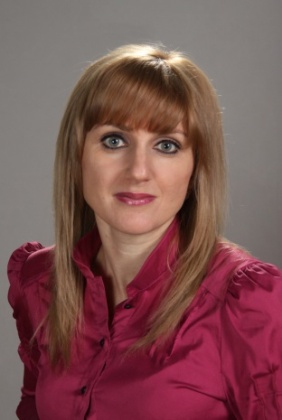 Цветная фотография (4х6 см) для формирования сборникаЦветная фотография (4х6 см) для формирования сборникаФотографии предоставляются в бумажном варианте и в электронном виде 